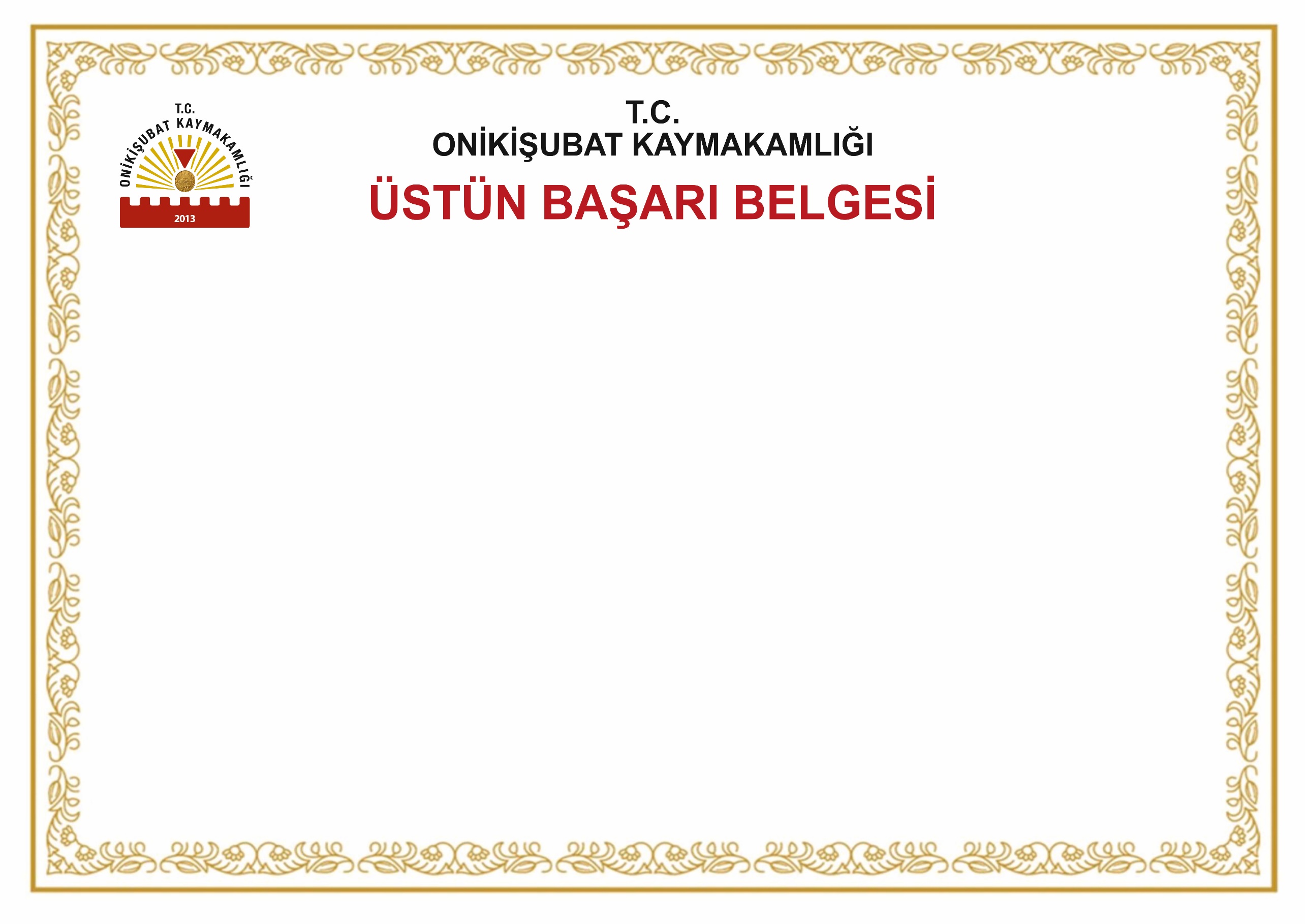 
Belge Sayısı: 														Tarihi:           /03/2024


1. ………………………….. Kaymakamlığının ….…/….…/……... Tarihli ve ……… sayılı Başarı Belgesi,2. ………………………….. Kaymakamlığının ….…/….…/……... Tarihli ve ……… sayılı Başarı Belgesi,3. ………………………….. Kaymakamlığının ….…/….…/……... Tarihli ve ……… sayılı Başarı Belgesi,Bu belge 657 sayılı Devlet Memurları Kanununun 122 nci maddesine göre düzenlenmiştir.